CPD Council for ____________________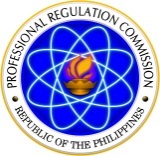 Professional Regulation CommissionAPPLICATION FOR ACCREDITATION AS CPD PROVIDER (LOCAL)NewRenewalAccreditation No.Expiry DatePart I. Personal / Corporate InformationPart I. Personal / Corporate InformationPart I. Personal / Corporate InformationPart I. Personal / Corporate InformationPart I. Personal / Corporate InformationPart I. Personal / Corporate InformationPart I. Personal / Corporate InformationName of Provider:Name of Provider:Name of Provider:Name of Provider:Name of Provider:Name of Provider:Name of Provider:Classification:                 Classification:                 Classification:                 Classification:                 Classification:                 Classification:                 Classification:                 Individual/Sole ProprietorshipFirm/Partnership/CorporationFirm/Partnership/CorporationGovernment Institution/AgencyAddress:Address:Address:Address:Address:Address:Address:Telephone No.:Telephone No.:Telephone No.:Telephone No.:Fax No.:Fax No.:Fax No.:E-mail Address:E-mail Address:E-mail Address:E-mail Address:Website:Website:Website:Contact Person:Contact Person:Contact Person:Contact Person:Contact No.:Contact No.:Contact No.:Part II. AcknowledgmentPart II. AcknowledgmentPart II. AcknowledgmentPart II. AcknowledgmentPart II. AcknowledgmentPart II. AcknowledgmentPart II. AcknowledgmentI HEREBY CERTIFY that the above information written by me are true and correct to the best of my knowledge and belief. I further authorize PRC and other agencies to investigate the authenticity of all the documents presented._____________________________Signature Over Printed Name_____________________________Position_____________________________DateI HEREBY CERTIFY that the above information written by me are true and correct to the best of my knowledge and belief. I further authorize PRC and other agencies to investigate the authenticity of all the documents presented._____________________________Signature Over Printed Name_____________________________Position_____________________________DateI HEREBY CERTIFY that the above information written by me are true and correct to the best of my knowledge and belief. I further authorize PRC and other agencies to investigate the authenticity of all the documents presented._____________________________Signature Over Printed Name_____________________________Position_____________________________DateI HEREBY CERTIFY that the above information written by me are true and correct to the best of my knowledge and belief. I further authorize PRC and other agencies to investigate the authenticity of all the documents presented._____________________________Signature Over Printed Name_____________________________Position_____________________________DateSUBSCRIBED AND SWORN to before me this _____ day of _______________ 20__ at ____________________, affiant exhibited to me his/her valid government issued ID _______________ issued at _______________ on _______________._____________________________                               (Notary Public)SUBSCRIBED AND SWORN to before me this _____ day of _______________ 20__ at ____________________, affiant exhibited to me his/her valid government issued ID _______________ issued at _______________ on _______________._____________________________                               (Notary Public)SUBSCRIBED AND SWORN to before me this _____ day of _______________ 20__ at ____________________, affiant exhibited to me his/her valid government issued ID _______________ issued at _______________ on _______________._____________________________                               (Notary Public)Part III. Action TakenPart III. Action TakenPart III. Action TakenPart III. Action TakenPart III. Action TakenPart III. Action TakenPart III. Action TakenStandards & Inspection Division – CPD:Processed by:	_______________                 Date	   : _______________Standards & Inspection Division – CPD:Processed by:	_______________                 Date	   : _______________Standards & Inspection Division – CPD:Processed by:	_______________                 Date	   : _______________Standards & Inspection Division – CPD:Processed by:	_______________                 Date	   : _______________Cash Division:Amount	: 	______________O.R.No./Date  : 	______________Issued by	: 	______________Cash Division:Amount	: 	______________O.R.No./Date  : 	______________Issued by	: 	______________Cash Division:Amount	: 	______________O.R.No./Date  : 	______________Issued by	: 	______________Reviewed by:OIC, Standards and Inspection DivisionReviewed by:OIC, Standards and Inspection DivisionReviewed by:OIC, Standards and Inspection DivisionReviewed by:OIC, Standards and Inspection DivisionReviewed by:OIC, Standards and Inspection DivisionReviewed by:OIC, Standards and Inspection DivisionReviewed by:OIC, Standards and Inspection DivisionACTION TAKEN BY THE CPD COUNCILApproved				Accreditation No. __________________Deferred pending compliance ____________________________________________________________________________________________________Disapproved due to __________________________________________________________________________________________________________________________________________Chairperson____________________________				____________________________                                 Member					                                   MemberDate____________________ACTION TAKEN BY THE CPD COUNCILApproved				Accreditation No. __________________Deferred pending compliance ____________________________________________________________________________________________________Disapproved due to __________________________________________________________________________________________________________________________________________Chairperson____________________________				____________________________                                 Member					                                   MemberDate____________________ACTION TAKEN BY THE CPD COUNCILApproved				Accreditation No. __________________Deferred pending compliance ____________________________________________________________________________________________________Disapproved due to __________________________________________________________________________________________________________________________________________Chairperson____________________________				____________________________                                 Member					                                   MemberDate____________________ACTION TAKEN BY THE CPD COUNCILApproved				Accreditation No. __________________Deferred pending compliance ____________________________________________________________________________________________________Disapproved due to __________________________________________________________________________________________________________________________________________Chairperson____________________________				____________________________                                 Member					                                   MemberDate____________________ACTION TAKEN BY THE CPD COUNCILApproved				Accreditation No. __________________Deferred pending compliance ____________________________________________________________________________________________________Disapproved due to __________________________________________________________________________________________________________________________________________Chairperson____________________________				____________________________                                 Member					                                   MemberDate____________________ACTION TAKEN BY THE CPD COUNCILApproved				Accreditation No. __________________Deferred pending compliance ____________________________________________________________________________________________________Disapproved due to __________________________________________________________________________________________________________________________________________Chairperson____________________________				____________________________                                 Member					                                   MemberDate____________________ACTION TAKEN BY THE CPD COUNCILApproved				Accreditation No. __________________Deferred pending compliance ____________________________________________________________________________________________________Disapproved due to __________________________________________________________________________________________________________________________________________Chairperson____________________________				____________________________                                 Member					                                   MemberDate____________________PROCEDURE FOR ACCREDITATION AS CPD PROVIDER (LOCAL)PROCEDURE FOR ACCREDITATION AS CPD PROVIDER (LOCAL)PROCEDURE FOR ACCREDITATION AS CPD PROVIDER (LOCAL)Step 1.   Secure Application Form at the Standards and Inspection Division counter (Window 3) or download                at PRC website (www.prc.gov.ph).Step 2.   Fill-out Application Form and comply the required documents. Application should be filed in three (3)                copies: One (1) original signed and two (2) photo copies with the complete requirements with folder                and fastener.  (Please provide one (1) set for receiving copy)Step 3.   Proceed to Standards and Inspection Division processing window for evaluation and assessment.Step 4.   Pay prescribed fee (in cash, Postal Money Order, Manager’s Check, Bank Draft payable to               Professional Regulation Commission) of Five Thousand Pesos (P 5,000.00).Step 5.  Submit Application Form with attached supporting documents and three (3) photocopies of official               receipt to the Standards and Inspection Division designated window.Step 1.   Secure Application Form at the Standards and Inspection Division counter (Window 3) or download                at PRC website (www.prc.gov.ph).Step 2.   Fill-out Application Form and comply the required documents. Application should be filed in three (3)                copies: One (1) original signed and two (2) photo copies with the complete requirements with folder                and fastener.  (Please provide one (1) set for receiving copy)Step 3.   Proceed to Standards and Inspection Division processing window for evaluation and assessment.Step 4.   Pay prescribed fee (in cash, Postal Money Order, Manager’s Check, Bank Draft payable to               Professional Regulation Commission) of Five Thousand Pesos (P 5,000.00).Step 5.  Submit Application Form with attached supporting documents and three (3) photocopies of official               receipt to the Standards and Inspection Division designated window.Step 1.   Secure Application Form at the Standards and Inspection Division counter (Window 3) or download                at PRC website (www.prc.gov.ph).Step 2.   Fill-out Application Form and comply the required documents. Application should be filed in three (3)                copies: One (1) original signed and two (2) photo copies with the complete requirements with folder                and fastener.  (Please provide one (1) set for receiving copy)Step 3.   Proceed to Standards and Inspection Division processing window for evaluation and assessment.Step 4.   Pay prescribed fee (in cash, Postal Money Order, Manager’s Check, Bank Draft payable to               Professional Regulation Commission) of Five Thousand Pesos (P 5,000.00).Step 5.  Submit Application Form with attached supporting documents and three (3) photocopies of official               receipt to the Standards and Inspection Division designated window.CHECKLIST OF REQUIREMENTSCHECKLIST OF REQUIREMENTSCHECKLIST OF REQUIREMENTSSUPPORTING DOCUMENTSSUPPORTING DOCUMENTSSUPPORTING DOCUMENTSIndividual / Sole Proprietor[     ]   Résumé must include:           relevant Educational           background, current           employment, profession,           principal area of professional           work & No. of years in the           practice of the regulated           profession[     ]   valid Professional Identification           Card[     ]   Company Profile must include           Mission, Vision, Core Values           and if any, a list of previous           training activities conducted[     ]   List and photographs of           training equipment and           facilities[     ]   Instructional Design (one)[     ]   Annual plan of proposed CPD            Activities[     ]   DTI Certificate of Registration           (authenticated copy)[     ]   NBI Clearance (original)[     ]   BIR Certificate of Registration           (authenticated copy)[     ]   Notarized Affidavit of           Undertaking (SID-CPD-06)Firm / Partnership / Corporation[     ]   Company Profile must           Include Mission, Vision,           Core Values and if any, a           list of previous training           activities conducted[     ]   List of Officers with valid           Professional ID Card (if           applicable)[     ]   List and photographs of           training equipment and           facilities  [     ]   Instructional Design (one)[     ]   Annual plan of proposed           CPD Activities[     ]   Appointment paper from the           managing partner or Board           Resolution of a Corporation           authorizing a partner or           officer to manage the CPD           activities[     ]   SEC Certificate of           Registration and Articles of           Incorporation or Partnership           and their respective By-laws           (authenticated copy) [     ]   BIR Certificate of           Registration           (authenticated copy)[     ]   Notarized Affidavit of           Undertaking (SID-CPD-06)Government  Institution/Agency [     ]   Copy of charter or Republic            Act establishing the agency  [     ]   Instructional Design (one) [     ]   Annual plan of proposed            CPD Activities [     ]   Office Order from the head            of Agency appointing its            officer to manage the CPD            activitiesRenewal[     ]   List of CPD activities for the last 3 years[     ]   List and photographs of training equipments and facilities[     ]   Annual plan of proposed CPD Activities[     ]   General Information Sheet for Corporation or Partnership[     ]   Amended Articles of Incorporation or Partnership and their respective by-laws, if there are changes[     ]   Appointment paper from the managing partner or Board Resolution of a Corporation authorizing a partner or           officer to manage the CPD activities or Office Order from the head of government agency appointing its officer           to manage the CPD activities, if there are changes. [     ]  Notarized Affidavit of Undertaking (SID-CPD-06)Renewal[     ]   List of CPD activities for the last 3 years[     ]   List and photographs of training equipments and facilities[     ]   Annual plan of proposed CPD Activities[     ]   General Information Sheet for Corporation or Partnership[     ]   Amended Articles of Incorporation or Partnership and their respective by-laws, if there are changes[     ]   Appointment paper from the managing partner or Board Resolution of a Corporation authorizing a partner or           officer to manage the CPD activities or Office Order from the head of government agency appointing its officer           to manage the CPD activities, if there are changes. [     ]  Notarized Affidavit of Undertaking (SID-CPD-06)Renewal[     ]   List of CPD activities for the last 3 years[     ]   List and photographs of training equipments and facilities[     ]   Annual plan of proposed CPD Activities[     ]   General Information Sheet for Corporation or Partnership[     ]   Amended Articles of Incorporation or Partnership and their respective by-laws, if there are changes[     ]   Appointment paper from the managing partner or Board Resolution of a Corporation authorizing a partner or           officer to manage the CPD activities or Office Order from the head of government agency appointing its officer           to manage the CPD activities, if there are changes. [     ]  Notarized Affidavit of Undertaking (SID-CPD-06)Additional Requirements:[     ]   Short brown envelope for the Certificate of Accreditation[     ]   One set of metered documentary stamps worth Twenty-Five Pesos (P25.00) to be affixed to the           Certificate of Accreditation. (Available at PRC Customer Service and PRC Regional Offices)Additional Requirements:[     ]   Short brown envelope for the Certificate of Accreditation[     ]   One set of metered documentary stamps worth Twenty-Five Pesos (P25.00) to be affixed to the           Certificate of Accreditation. (Available at PRC Customer Service and PRC Regional Offices)Additional Requirements:[     ]   Short brown envelope for the Certificate of Accreditation[     ]   One set of metered documentary stamps worth Twenty-Five Pesos (P25.00) to be affixed to the           Certificate of Accreditation. (Available at PRC Customer Service and PRC Regional Offices)Note:Representative/s filing application/s for accreditation and claiming the Certificate of Accreditation in behalf of the applicant must present a letter of authorization and valid identification cards of both the authorized signatory and the representative.The period for processing the application is 30 days.If additional requirement/s is/are needed, a period of 7 days is given to submit the same.  Failure to comply within the period shall be construed as abandonment of application and the prescribed fee shall be forfeited in favor of the government.Note:Representative/s filing application/s for accreditation and claiming the Certificate of Accreditation in behalf of the applicant must present a letter of authorization and valid identification cards of both the authorized signatory and the representative.The period for processing the application is 30 days.If additional requirement/s is/are needed, a period of 7 days is given to submit the same.  Failure to comply within the period shall be construed as abandonment of application and the prescribed fee shall be forfeited in favor of the government.Note:Representative/s filing application/s for accreditation and claiming the Certificate of Accreditation in behalf of the applicant must present a letter of authorization and valid identification cards of both the authorized signatory and the representative.The period for processing the application is 30 days.If additional requirement/s is/are needed, a period of 7 days is given to submit the same.  Failure to comply within the period shall be construed as abandonment of application and the prescribed fee shall be forfeited in favor of the government.